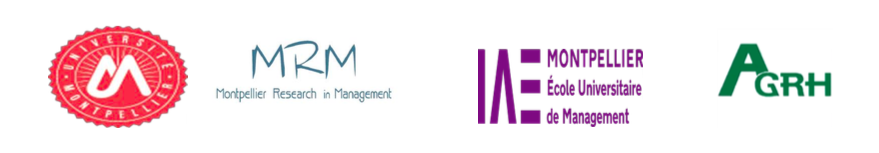 Journée de Recherche du Groupe de Recherche Thématique AGRH "Santé et Sécurité au travail" en collaboration avec l’équipe Ressource Humaine/MRM – Université de MontpellierMONTPELLIER – 14 Juin 2018 Métiers du soin et de la protection : comment prendre soin de ceux qui s'occupent des autres ? Vers un management de la santé au travail spécifique ? Bulletin d'inscription et règlementÀ renvoyer pour le 12 juin 2018  au plus tardCivilité : Monsieur, MadameNOM : Prénom : Fonction :Société ou Organisme :Téléphone : Courriel :Adresse de facturation :Date et SignatureMode de règlement (à joindre obligatoirement au bulletin d'inscription) Chèque bancaire à l’ordre de Monsieur l’agent comptable de l’université de Montpellier. Bon de commande universitaireDocument à transmettre à Karen Berthoud avant le 12 juin 2018 :Coordonnées postale et email :karen.berthoud@umontpellier.frUniversité Montpellier – MRMKaren BERTHOUDPlace Eugène Bataillon – CC 1900134095 MontpellierLa journée de recherche se déroulera à l’IAE de Montpellier :Université de Montpellier - Bâtiment 29 
Place Eugène Bataillon
34 095 Montpellier CEDEX 5
Tél. 04.67.14.38.65Venir en tramway : descendre à l’arrêt « Université des Sciences et Lettres ». Prendre l’avenue Augustin Fliche jusqu’à la place Eugène Bataillon.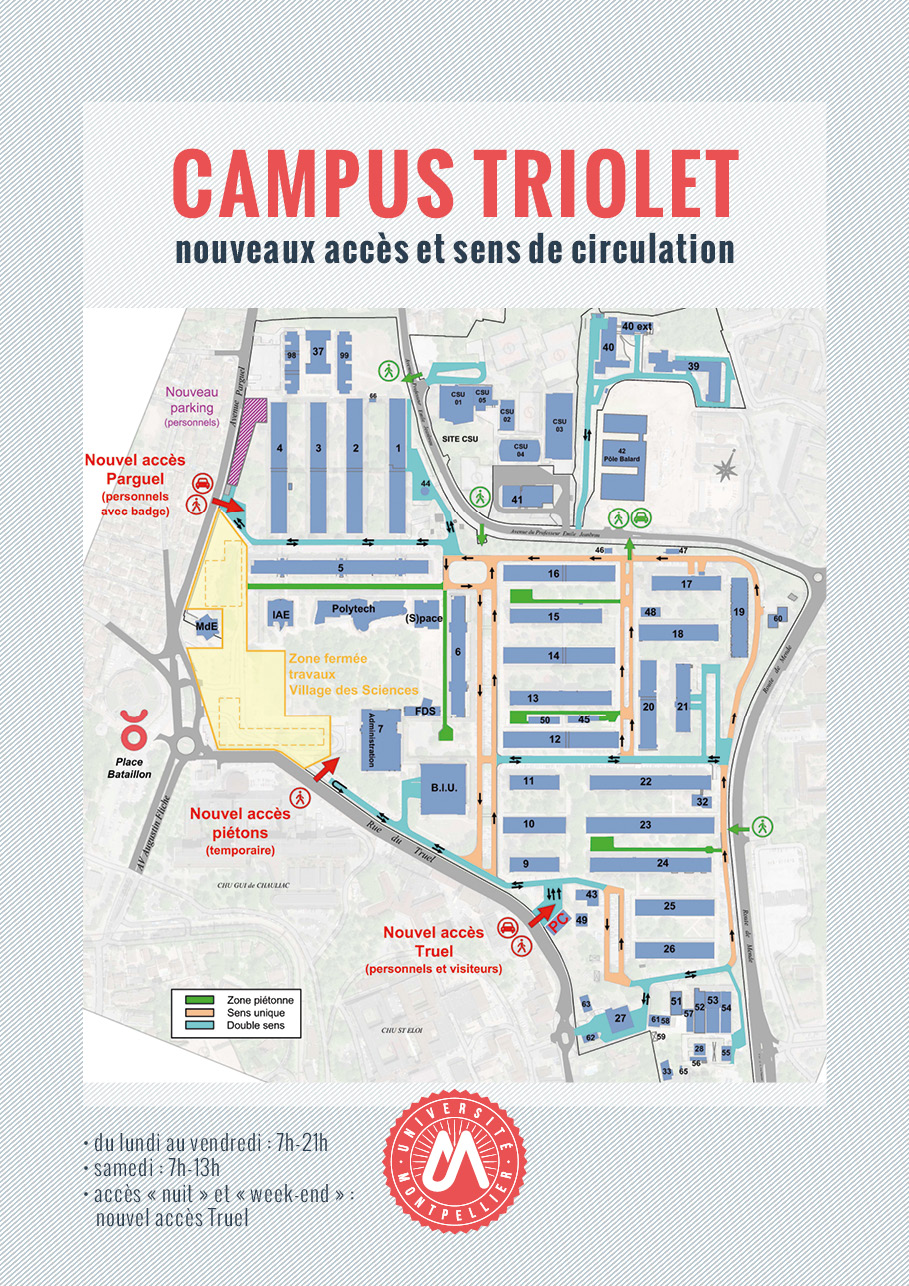 ParticipantsFrais d'inscriptionEnseignants-chercheurs, Chercheurs, Professionnels, Consultants, Experts80 €Doctorants, Étudiants50€